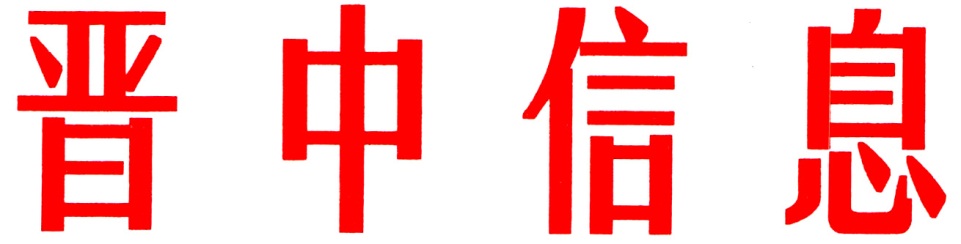 （91）中共晋中市委办公室                    2019年4月10日〔工作交流〕※  榆社县五个产业协同共进开辟多元“增收路”。一是坚持产业就业同步并举，劳务产业再增就业岗位。依托榆社古建、保健、护理等传统产业优势，对接开发区企业、援助县企业、扶贫车间的用工需求，开展菜单式培训、点对点就业，今年贫困人口培训人数1220人以上，持证率、就业率要分别达到50%、25%以上，力争劳务就业贫困人口达到7000人以上。二是实施“五个一批”工程，生态产业带动扶贫增收。确定林业扶贫项目28个，总投资5800余万元，实施造林任务6.32万亩，退耕还林1万亩，生态扶贫预计带动5200余户贫困户脱贫增收。三是创新收益分配管理制度，光伏产业收益分配到户。着力推动社城10MW村级光伏电站项目建设，目前工程进度已经完成90%，4月底将全面实现联网发电。同时，积极争取25MW村级光伏电站项目，进一步扩大光伏收益覆盖面。四是推进乡村产业协同发展，电商产业助推城乡一体化。积极申报国家及省级电子商务进农村试点县，加快推进电子商务城乡一体化建设，力争实现全县特色农产品网上销售1500万元。五是依托现有资源优势，旅游产业再创扶贫成果。以云竹湖景区和二青会赛事为契机，广泛吸纳贫困户参加景区和环湖路建设。加大云竹湖周边旅游扶贫村农家乐新建提质项目建设，力争旅游扶贫带动500名贫困人口稳定脱贫。                    （榆社县委办）※  介休市五大成果凸显大讨论实效。一是入企进村出实效。750余名党员干部组建175个工作组，分别进驻103户规上企业、19户小升规企业和227个村，围绕政策宣讲、安全隐患排查、农村产业发展、企业减税降费、复工复产开展专项帮扶，累计收集问题建议500余条，推动完成整改220余条。二是一季度实现“开门红”。一季度公共财政预算收入累计完成6.156亿元，占晋中市下达收入任务的29.32%，超序时进度4个百分点，超额完成9064万元。三是“自选动作”出实效。围绕“打造全省最美丽最宜居的县级城市”目标，明确了3方面10项工作举措和2019年六大城建项目，大力实施“两高一道”绿化、城市“六化”提质等重点工程，介休市13个标段已陆续开工建设。四是乡村振兴出实效。实施“旅游+”战略，张壁“第二届地道中国年”活动累计接待游客34.66万人次，综合收入增长75%；南庄古村荣膺国家3A级旅游景区。五是民生保障出实效。稳步推进“2019年十件民生实事”，对实验小学、林宗书院、新华小学、介休三中四所学校扩建重点项目进行用地预审，对十个老旧小区改造、电网改造土建工程等重点民生项目用地情况进行数据库套合，目前已全部开工在建。                                    （介休市委办）                            ※  市邮政管理局多举措提高快递企业包装材料使用“含绿量”。一是试点先行，“变废为宝”降成本。以寿阳圆通为试点，通过快递盒兑积分享免费寄送和快递包装盒兑换小礼品等形式鼓励消费者当面拆包，在营业网点分设可回收、不可回收废旧包装回收箱，对快递纸箱、塑料泡沫分类回收，实现包装材料的二次再利用。活动开展2个月来，已回收纸箱约400余个，实现了节约成本与绿色循环“双赢”。二是积极调研，“摸清路子”找方法。深入厂家、电商生产中心、快件封装打包中心了解快递包装材料、价格，快递二次包装率等情况，引导鼓励电商、快递加强协商，根据货品体积大小、运送距离不同，量身定制绿色包装材料，避免包装冗余，造成浪费。三是以点带面，“全面推广”见实效。在试点成功的基础上，市邮政管理局全面推广试点经验做法，全市300个邮政网点加快设置塑料制品、纸箱等包装废弃物回收装置。      （市邮政局）※  灵石县在干部培养工作中出实招推动大讨论取得成效。一是加强思想理论武装和干部教育培训。建立健全干部教育培训制度，制定《2018—2022年灵石县干部教育培训规划》《2019年度灵石县干部教育培训计划》，安排覆盖理想信念教育、革命历史和革命传统教育、爱国主义教育、改革开放教育、综合能力提升、三大攻坚战专题培训等22期培训班次，大力提升全县干部理想信念和专业化能力。二是培养选拔忠诚干净担当的高素质干部。深化对干部的日常了解，优化改进考察识别方式，加强对领导班子和领导干部的综合分析研判，为单位选人用人提供依据和参考。加大年轻干部选拔培养力度，加大领导干部交流挂职力度，深入推进“一线培养机制”，持续开展千名干部入企进村挂职。在全县选树30名担当作为典型，大力选拔敢于负责、勇于担当、善于作为、实绩突出的干部。三是加强干部管理和干部监督创新。加强对重点部门、关键岗位干部的日常管理监督，加大提醒函询诫勉力度，扎实推进经济责任审计党政同审和全覆盖。严格落实“凡提四必”等制度，坚决防止“带病提拔”，进一步完善预防、监督、查处、追责并重的制度链条，结合巡察工作，把干部担当作为情况作为检查的重要内容，提高干部档案管理和信息服务工作水平。  （灵石县委办）（编校：王晓婧）如需详情，请与市委办公室信息综合室联系。电话：2636111 主送：各县（区、市）委、政府，市直有关单位。